KAKO PISATI BILJEŠKE IZ LEKTIRE U bilježnicu iz lektire piši pisanim slovima. NE prepisuj objašnjenja i upute u zagradama ( ) .Piši strpljivo i uredno.Ime pisca: Naslov djela:Glavni lik:   (lik o kojem govori  književno djelo )Sporedni likovi: (nabroji  ostale likove koji se u knjizi spominju) Mjesto radnje: (gdje se zbivaju događaji)Vrijeme radnje : (kada se zbivaju događaji)Najzanimljiviji događaj : (u nekoliko rečenica prepričaj  događaj koji ti je bio                                                           najzanimljiviji)Ilustracija: (crtež)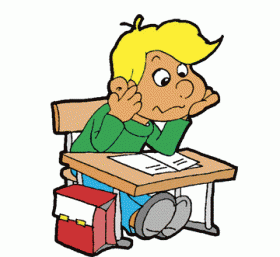 